I,E&EThe  CouncilSite Supervision TeamOUTAGE 2 WEEKLY PROGRESS REPORT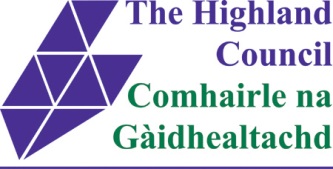 Project:Uig Harbour RedevelopmentProject No:YEHAH0001Contractor:RJ McLeod (Contractors) LtdRJ McLeod (Contractors) LtdRJ McLeod (Contractors) LtdWeek No:8 of 8Week Ending:22/12/2023Contract Period:Outage 2Planned Completion Date:20/12/2023Installation of additional bollard to roundhead and berthing structure following issues raised during previous berthing trialNOTE: Berthing trial carried out successfully on Wednesday 20th December following installation of additional bollards. CALMAC have confirmed that ferry services will resume at Uig from Friday 22nd December. No further outage progress reports will be issued.Installation of additional bollard to roundhead and berthing structure following issues raised during previous berthing trialNOTE: Berthing trial carried out successfully on Wednesday 20th December following installation of additional bollards. CALMAC have confirmed that ferry services will resume at Uig from Friday 22nd December. No further outage progress reports will be issued.Installation of additional bollard to roundhead and berthing structure following issues raised during previous berthing trialNOTE: Berthing trial carried out successfully on Wednesday 20th December following installation of additional bollards. CALMAC have confirmed that ferry services will resume at Uig from Friday 22nd December. No further outage progress reports will be issued.Installation of additional bollard to roundhead and berthing structure following issues raised during previous berthing trialNOTE: Berthing trial carried out successfully on Wednesday 20th December following installation of additional bollards. CALMAC have confirmed that ferry services will resume at Uig from Friday 22nd December. No further outage progress reports will be issued.Photographs:Photographs:Photographs:Photographs: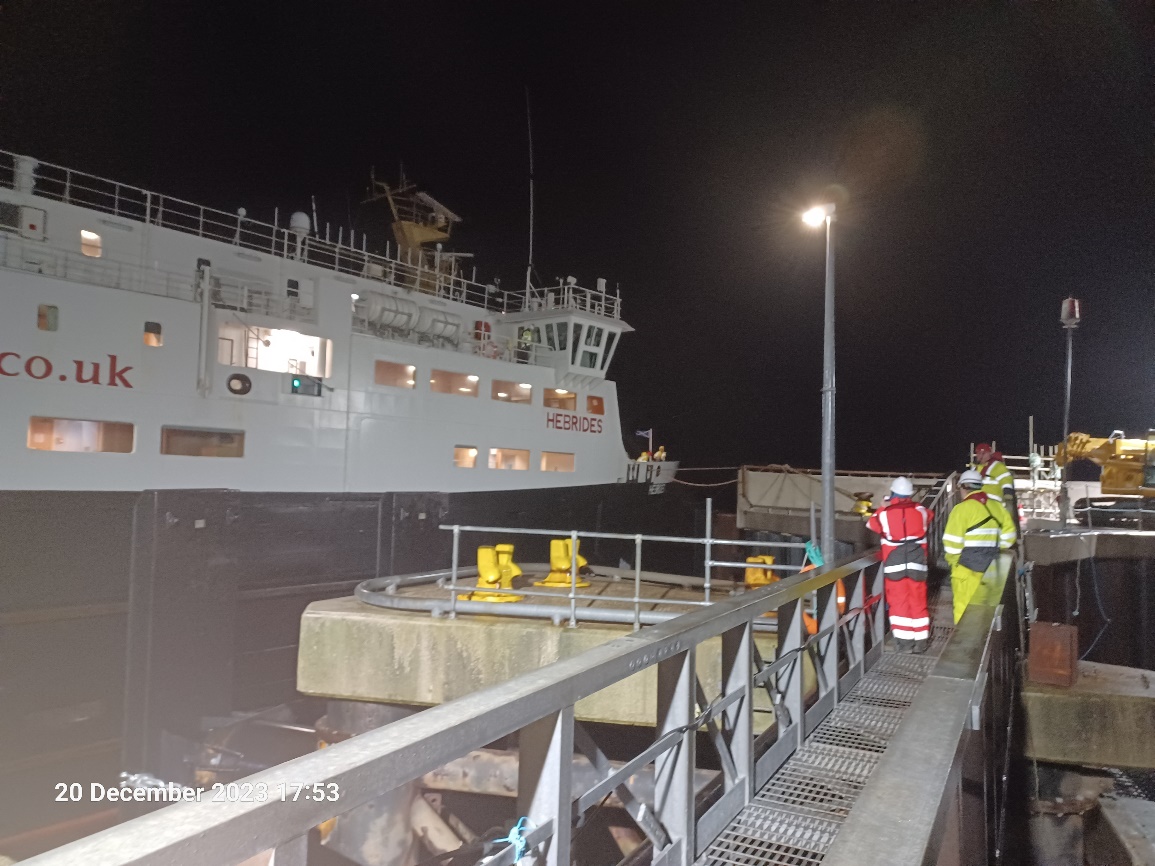 MV Hebrides Berthing TrialsMV Hebrides Berthing TrialsMV Hebrides Berthing TrialsMV Hebrides Berthing Trials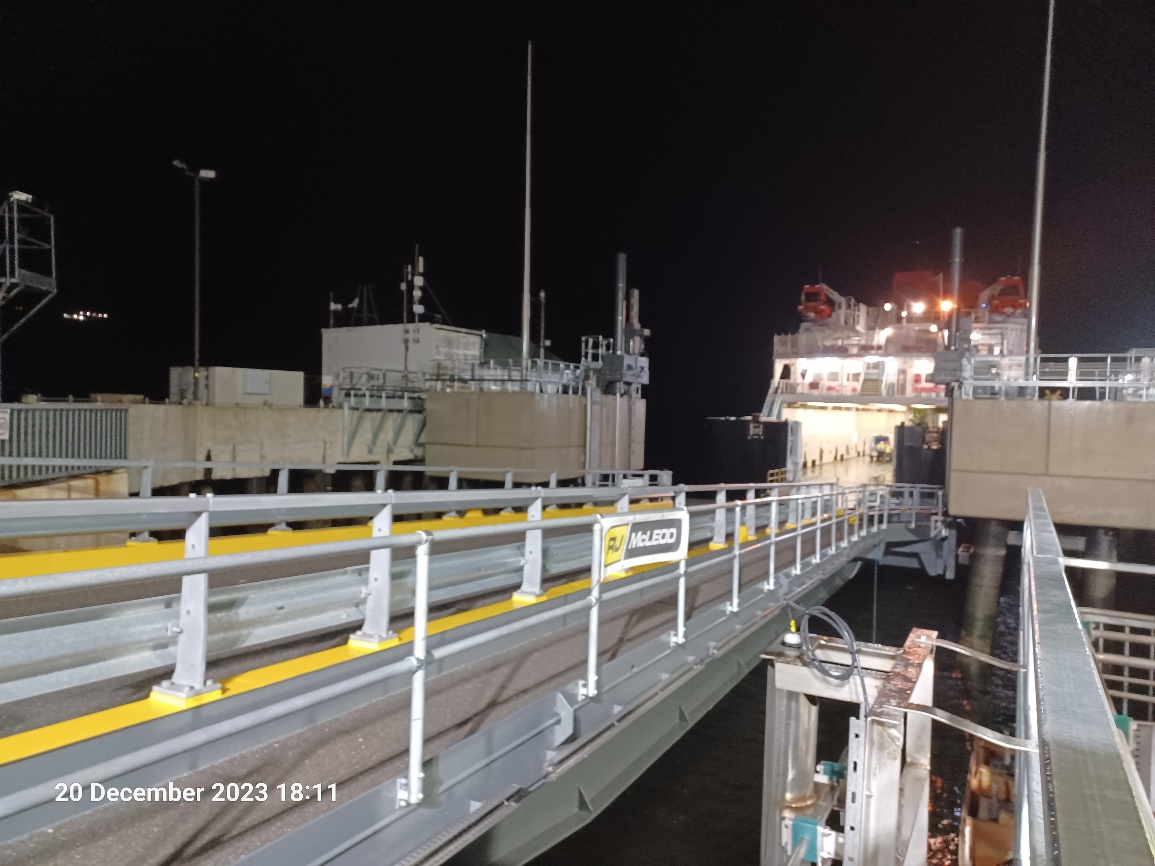 MV Hebrides Berthing TrialsMV Hebrides Berthing TrialsMV Hebrides Berthing TrialsMV Hebrides Berthing TrialsCopied to:The Highland Council Website